Whitehouse Centre - New Patient Registration QuestionnaireFor Asylum SeekersThank you for registering at the Whitehouse Centre.  The Whitehouse Centre is a GP surgery for patients who are either:Homeless or in emergency accommodationSeeking asylum ANDLiving in Greater HuddersfieldYou will be a patient at The Whitehouse Centre for one year. When your situation is deemed stable you will be required to register with a mainstream general practice.We aim to give you the best care possible.  The information you give us is confidential.Patient and Practice ExpectationsBy registering here we expect that you will: Treat all staff with respectAttend appointments on time. If you are more than 10 minutes late you may not be seenCancel any appointments you cannot attend or no longer need giving us as much notice as possibleGive 48 hours’ notice when requesting repeat prescriptionsNot to drink alcohol, consume any illegal drugs, fight or be aggressive towards anyone within the surgery. Nor are you permitted to bring animals into the surgery. Ring or come into the surgery at 9.00am to book a same day appointment if needed. In return, you can expect that we will:Treat you with dignity and respectTry to see you at the time of your appointment, though this is not always possibleProvide interpreters if neededTry to have appointments available with both male and female clinicians, although this may not always be possible for same day appointments. Enable you to speak to someone on the same day if you have an urgent health needProvide a range of services including a full health check on registration, advice and treatment for general health problems, vaccinations and immunisations, contraception advice, cervical screening services, smoking cessation, management of drug and alcohol misuse issues, health promotion and disease prevention, midwifery services and phlebotomy services. Please note:This surgery does not normally offer home visitsOur telephone lines are open: Monday – Friday 9am – 5pmFirst name:		……………………………………………..Middle name(s):	……………………………………………..Surname:		………………………………………………	DoB:	………………………Occupation:	…………………………………………  Marital Status: …………………………….Email Address: About Your Family: Please list other members of your family at this surgery:Please give details of your next of kin: Country of Birth:What is your First Language?Ethnic Group What is your ethnic group? Choose ONE section from A to E, then tick the appropriate box to indicate your ethnic group.What is your Religion? Immigration Status (for those born outside of the UK only)Health……………………………………………………………………………………………………………………………………………………………………………………………………………………………………..……………………………………………………………………………………………………………..…  ………………………………………………………………………………………………………………..Smoking Status: If you answered yes, please answer the following:  Information for Smokers:  We strongly advise that you stop smoking.  We offer counselling and treatment to help you stop.  Please make an appointment with our nurse for a Smoking Cessation appointment to help if you wish to stop smoking.Signature: …………………………………………………………………………………………… Consent for Communicating via SMS (Text) MessagingWe provide a text reminder system from the surgery. Please read the following terms and conditions and if you agree to them, provide your mobile phone number in the space provided. If you do not wish to use this service then you can choose that option.The service is free of chargeIt is your responsibility to maintain the safety of your phone to avoid anyone else being able to access the SMS Text sent to you. You agree to provide us your mobile number to receive SMS messages, such as confirmation and reminders of appointments. If you change your number, your phone is lost or stolen, or no longer wish to use this service, it is your responsibility to inform us as soon as possible. Please tick the appropriate box: Mobile number: ……………………………………… Date: …………………………………….Full Name:  .....................................................   Date of Birth: ……………………………….Patient’s Signature: ……………………………………………………………………………….Electronic Patient Record and the Sharing of InformationPlease read this information carefully. It will give you information about the sharing of your electronic patient record and the choices you need to make.Today, electronic records are kept in all the places where you receive healthcare. These NHS Care Services can usually only share information from your records by letter, email, fax or phone. This means at times, this could slow down your treatment as the information is hard to access.Your GP practice uses a computer system called SystmOne that allows the sharing of full electronic records across different NHS Care Services. We are telling you about this as a patient because you have a choice to make about how your information about your care from your electronic patient record is shared. This form is not about your Summary Care Record (SCR), it is asking your sharing preferences regarding your full electronic patient record. You can choose to share or not to share your electronic GP record with other NHS Care Services and vice versa.Sharing OutCan your GP full electronic patient record be shared with other NHS Care Services where you are treated? Sharing InDo you agree for us to view information you’ve agreed to share at other NHS Care Services?Your Signature:  ……………………………………………………………………………………………For office Use only: Witnessed by: ……………………………………………………   Job Title: ……………………………………………………Signature………………………………………………………….. ..Date:…………………………………………………………..Have you been registered with our practice before?YesNo    Name:Relationship:DOB:Name:Relationship:DOB:Name:Relationship:DOB:Name:Relationship:DOB:Name:Relationship:DOB:Name:Address:Relationship: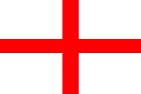 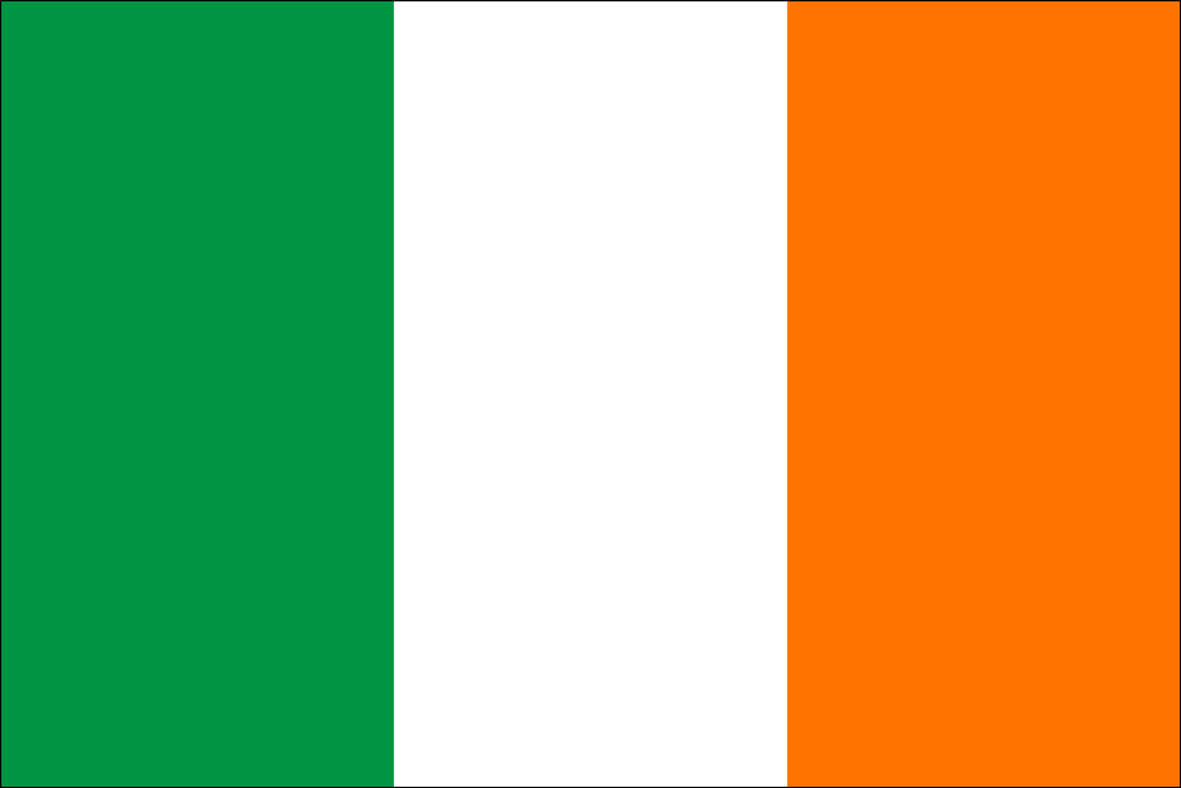 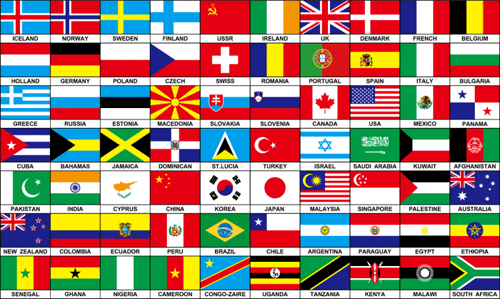 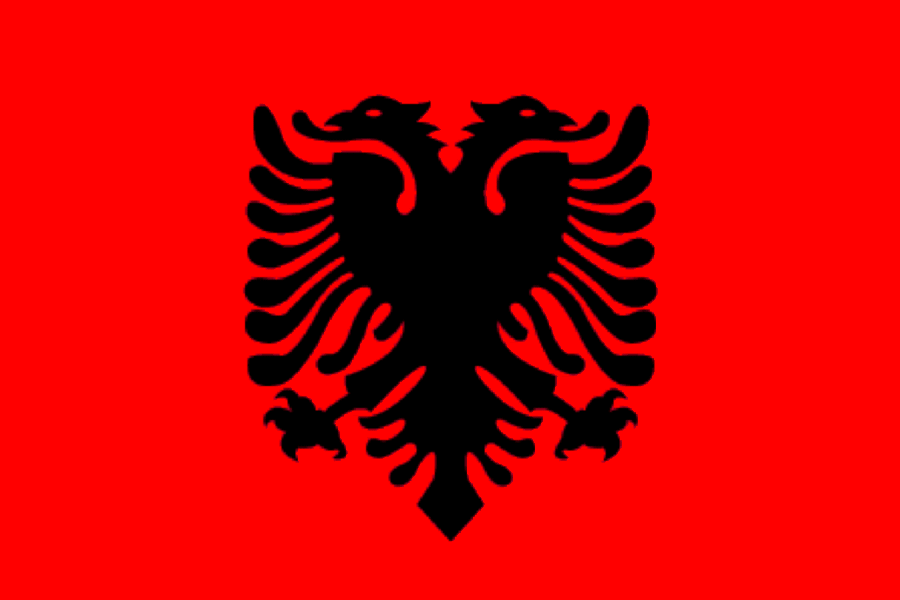 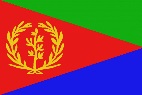 EnglandIrelandAfghanistanAlbaniaChinaCongoEthiopiaEritrea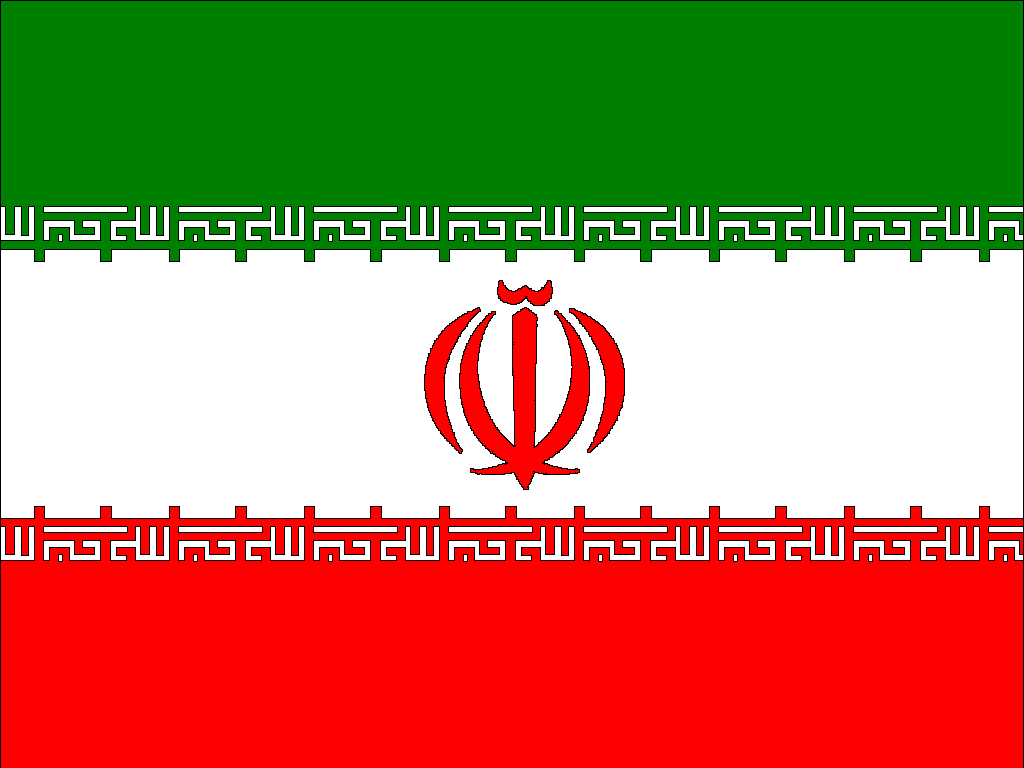 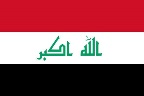 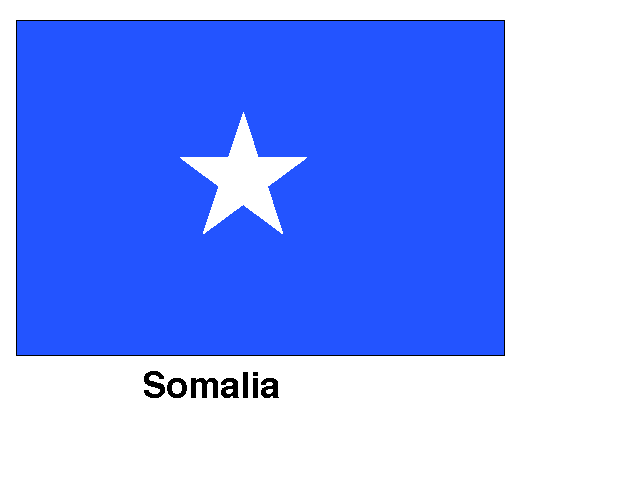 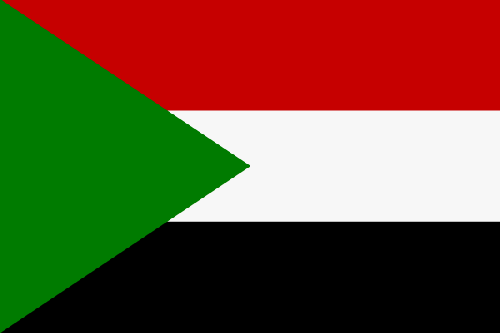 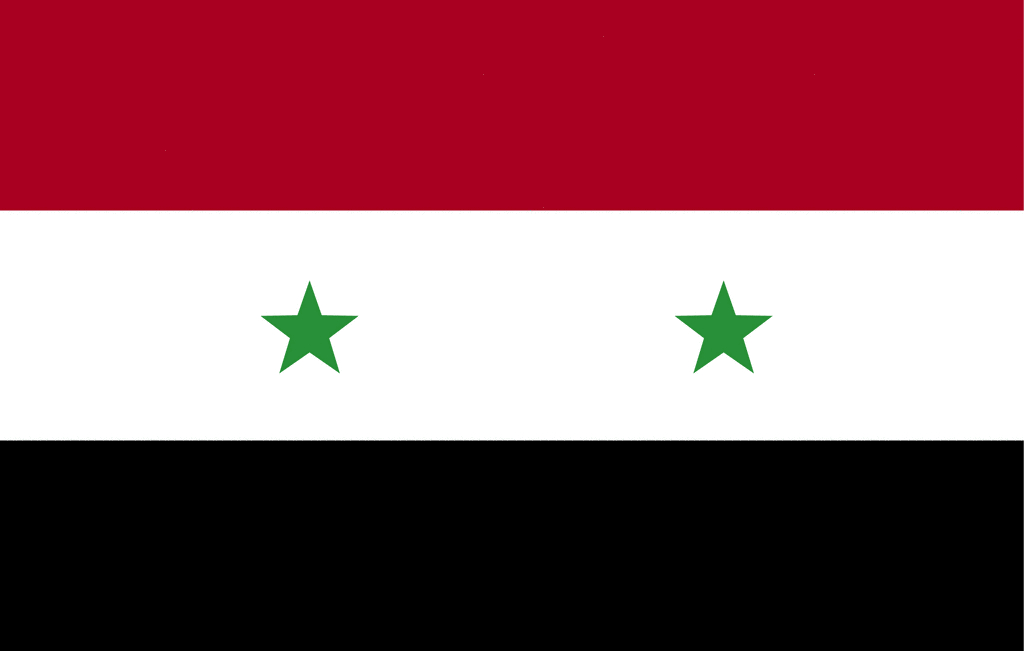 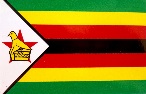 IranIraqNigeriaPakistanSomaliaSudanSyriaZimbabweOther (please state):Other (please state):Other (please state):Other (please state):Other (please state):Other (please state):Other (please state):Other (please state):Other (please state):Other (please state):Other (please state):Other (please state):Other (please state):Other (please state):Other (please state):Other (please state):EnglishالعربيةFrançaisکوردیی ناوەندیکرمانجی  EnglishArabicFrenchKurdish (Sorani)Kurdish (Kurmanji)普通话ትግርኛአማርኛفارسیOther, please state.MandarinTigrinyaAmharicFarsi Do you need an interpreterNoYes    We collect information on ethnic origin for the purpose of monitoring only.  If you do not wish to disclose your ethnic origin please tick this box.A: WhiteD: Black or Black BritishBritishCaribbeanIrishAfricanAny other White background (please write in)….…………………………………………Any other Black background (please write in)………………………………………………..B: MixedE: Other ethnic groupsWhite and Black CaribbeanChineseWhite and Black AfricanArabWhite and AsianMiddle EasternAny other mixed background (please write in)………………………………………………IranianAny other mixed background (please write in)………………………………………………KurdishC: Asian or Asian BritishAny other (please state)………………………………………………IndianAny other (please state)………………………………………………PakistaniBangladeshiAny other Asian background (please write in)………………………………………………NoneChristian 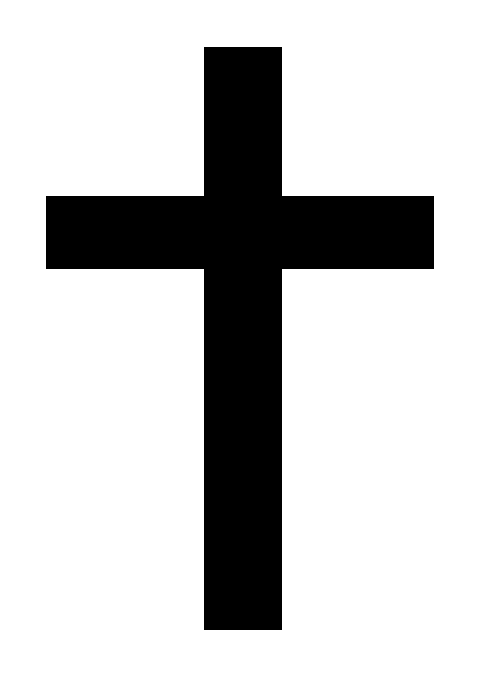 Buddhist 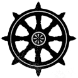 Hindu 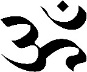 Jewish 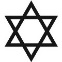 Muslim 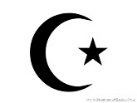 Sikh    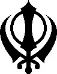 Any OtherNot StatedI am an Asylum SeekerI have leave to remain (Refugee)I am visiting from oversees	I am a student hereI have a visa to work hereOther: Please state: ………………………..Other: Please state: ………………………..Do you have any health problems? If yes, give detailsYesNoDo you take any medication?         If yes, what is it?YesNoDo you smoke? 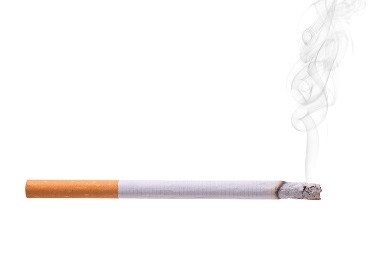 YesNoDo you smoke cigarettes/pipe/roll ups?  ……………………………………………….Smoker - average number smoked per day?……………………………………………………Smoker - average number smoked per day?……………………………………………………Smoker - average number smoked per day?……………………………………………………Smoker - average number smoked per day?……………………………………………………Ex-Smoker?  Yes/NoYesNoIf yes, date stopped? ………………If yes, date stopped? ………………If yes, date stopped? ………………If yes, date stopped? ………………If yes, date stopped? ………………I am aware that I can book an appointment with the Nurse to help me stop smoking.Have you been in the armed forces?YesNoI have understood the above and agree to receive communications from the practice via SMS (text) messages.                        I do not wish to receive and SMS (Text) MessagesYes, share my recordNo, do not share my recordYes, you can view information from other NHS servicesNo, I don’t want you to view information from other NHS services